Committee StaffZe-Emanuel Hailu, Senior Legislative CounselSara Liss, Legislative CounselEmily Balkan, Legislative Policy AnalystLauren Hunt, Finance Analyst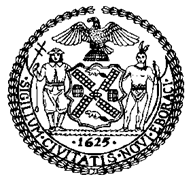 THE COUNCILCOMMITTEE REPORT OF THE HUMAN SERVICES DivisionJeffrey Baker, Legislative DirectorAndrea Vazquez, Deputy Director, Human Services Division COMMITTEE ON HEALTHHon. Mark Levine, ChairApril 08, 2019Proposed Int. No. 1053-A:	By The Speaker (Council Member Johnson) and Council Members Ampry-Samuel and AyalaTitle:	A Local Law to amend the administrative code of the city of New York, in relation to requiring water tank inspection companies to submit annual inspection reports directly to the department of health and mental hygieneAdministrative Code:		Amends subdivision b of section 17-194Proposed Int. No. 1056-B:	By Council Members Constantinides, Levine, Torres, Diaz, Ampry-Samuel and Ayala (by request of the Bronx Borough President)Title:	A Local Law to amend the administrative code of the city of New York, in relation to requiring the department of health and mental hygiene to conduct periodic inspections of water tanks and to post the results onlineAdministrative Code:		Adds a new subdivision h to section 17-194Proposed Int. No. 1138-A:		By Council Members Ampry-Samuel and RosenthalTitle:	A Local Law to amend the administrative code of the city of New York, in relation to requiring the department of health and mental hygiene to review documentation of annual inspections of water tanks where harmful bacteria are found, and to post the results onlineAdministrative Code:		Adds a new subdivision i to section 17-194Proposed Int. No. 1150-A:	By Council Members Kallos, Levine, Ampry-Samuel and DiazTitle:	A Local Law amend the administrative code of the city of New York, in relation to electronic reporting of water tank inspection and cleaningAdministrative Code:		Amends subdivision b of section 17-194Proposed Int. No. 1157-B:		By Council Members Levine, Kallos and DiazTitle:	A Local Law to amend the administrative code of the city of New York, in relation to qualifications for persons conducting inspections and maintenance on drinking water tanksAdministrative Code:		Amends section 17-194Proposed Int. No. 1167-A:		By Council Member SalamancaTitle:	A Local Law to amend the administrative code of the city of New York, in relation to the repair of damaged water tanksAdministrative Code:	Adds a new subdivision g to section 17-194; amends subdivision j of section 17-194Proposed Int. No. 1169-A:		By Council Members Torres and KallosTitle:	A Local Law to amend the administrative code of the city of New York, in relation to requiring the visual documentation of water tanks during inspections, to be submitted to the department of health and mental hygieneAdministrative Code:		Amends subdivision b of section 17-194Introduction	On April 8, 2019, the Committee on Health, chaired by Council Member Mark Levine, will hold a hearing on a package of seven bills related to transparency and effectiveness of water tank inspection and maintenance. This legislation was originally heard at a hearing of this Committee on October 30, 2018, at which the Committee received testimony from the New York City Department of Health and Mental Hygiene (“DOHMH”), advocates, and other interested parties.Background	Buildings in the City of New York have been using water tanks as part of their drinking water supply systems since the 19th century. The City’s water mains provide enough pressure to deliver water to about six stories of a building. Taller buildings use an electric pump to carry water into water tanks on the top of the building, and gravity distributes the water to the floors below. The large majority of water tanks in the City are constructed from wood due to its insulating properties, easy maintenance and low cost. Water for drinking, bathing and other everyday uses is drawn from the middle of the tank, while the water in the bottom is used for firefighting and sprinkler systems. When not maintained properly, the water tanks have been found to contain viruses, bacteria and parasites, such as E. coli, a bacterium carried in the feces of some animals. In 2009, the Council passed Local Law 11 (“LL 11”), requiring that building owners have their water tanks inspected annually and submit inspection results to DOHMH when requested. LL 11 requires building owners to maintain a record of inspections for 5 years, and to post a public notice stating that inspection results are available upon request. LL 11 also requires DOHMH to report to the Council on compliance with inspection requirements each year for three years. In an annual report to the Council in 2013 in accordance with the New York City Administrative Code, DOHMH estimated that 10,000 buildings in the City contain at least one water tank. DOHMH conducted inspections on a random selection of 110 buildings over seven stories in height (125 tanks) and found that only 33% were able to demonstrate proof of a water tank inspection in the previous year, 22% could show proof that records were maintained for five years, and 15% had posted public notices of the availability of inspection results. In 2014, the New York City Health Code was amended to require building owners to submit annual water tank inspection results to DOHMH by January 15 of each year, rather than by request.  In 2014, the New York Times conducted its own testing of 12 water tanks in Manhattan, Queens and Brooklyn and found E. coli in five of the tanks. These results came from the bottoms of the tanks, below the pipe level that feeds into the building. There is debate about whether these tests prove the water is contaminated or if they are flawed due to how the testing was conducted and lead to faulty conclusions.In December 2017, the Council enacted Local Law 239 (LL 239), which codified in the City’s Administrative Code the inspection submission requirements that existed in the Health Code. LL 239 also required DOHMH to post documentation of annual inspections on its website and the City’s Open Data portal, to provide guidance on its site to assist users in determining whether a building is required to have a water tank inspection, and to post information on how to submit a complaint about a water tank or water from a water tank to DOHMH. The legislation also reinstated a lapsed requirement of annual reporting by DOHMH to the Council relating to water tank inspections, and introduced a new requirement that such reports include data on the number of inspection results received, including the number of received results that demonstrate compliance with the health-related requirements for water tanks. LL 239 came into effect in April 2018, and the uploading of reports to the City’s open data portal is ongoing. The public’s attention recently became focused on the City’s water tank oversight and maintenance once again after a series of articles were published. One article raised concern that several major water tank cleaning companies state they investigate tanks only after the tanks are scrubbed and bleached, which, arguably, may skew the results of the tests and not accurately determine the quality of the building’s typical drinking water. A subsequent article about the water tanks at New York City Housing Authority (NYCHA) buildings spoke of large discrepancies between the inspectors’ reports and the reports NYCHA files with DOHMH. Several documents showed that inspectors found rodents, debris and other hazardous materials in NYCHA water tanks, yet those details were not shared with DOHMH. As a result, the Speaker of the City Council, Council Member Corey Johnson, hosted an emergency meeting with NYCHA residents and staff, and City health officials, about the matter. Proposed Int. No. 1053-A:Proposed Int. 1053-A would require building owners to ensure that water tank inspection companies submit annual inspection reports directly to DOHMH. The version of the bill that was originally heard required inspection companies to submit these reports, and did not specify that the owner was required to ensure the reports are submitted. This legislation would take effect 120 days after it becomes law.Proposed Int. No. 1056-B:Proposed Int. 1056-B would require DOHMH to conduct periodic audits of buildings’ annual water tank inspection documentation, in addition to the periodic inspections of at least 125 water tanks each year. The bill would also require DOHMH to post of the results of such inspections online. Since introduction, the bill was amended to include both the documentation audit and the 125 annual inspections. This legislation would take effect 120 days after it becomes law.Proposed Int. No. 1138-A:Proposed Int. 1138-A would require DOHMH to conduct additional reviews of documentation of water tank inspections where harmful bacteria are found or certain violations occurred, without providing prior notice to building owners, and to post the results of these reviews online. As originally heard, the bill required DOHMH to conduct additional inspections of water tanks where harmful bacteria are found or where a violation occurred. This legislation would take effect 120 days after it becomes law.Proposed Int. No. 1150-A:Proposed Int. 1150-A would allow DOHMH to require that water tank inspection results be submitted electronically to the department. As originally heard, Int. No. 1150 also required annual water tank inspections to occur prior to the tanks being cleaned. This legislation would take effect 120 days after it becomes law.Proposed Int. No. 1157-B:Proposed Int. 1157-B would require that water tank inspectors and those who perform maintenance work on drinking water tanks be either (i) licensed master plumbers pursuant to article 408 of chapter 4 of title 28 of the Administrative Code of the City of New York; or (ii) work under the direct and continuing supervision of such a licensed master plumber; or (iii) be registered design professionals as defined in section 28-101.5 of the Administrative Code of the City of New York. The legislation would also require that the cleaning, painting, or coating of a water tank be conducted by an individual qualified to conduct water tank inspections, or by a person who holds a commercial pesticide applicator certification in category 7G issued by the New York State Department of Environmental Conservation, or works under the direct supervision or a person holding such certification.As originally heard, the bill also allowed individuals with a certification from the New York State Department of Environmental Conservation for Category 7G pesticide application, if they have received training in fall protection under requirements set forth by the federal Occupational Safety and Health Administration, to inspect water tanks.This legislation would take effect 120 days after it becomes law.Proposed Int. No. 1167-A:Proposed Int. 1167-A would require building owners to repair damage to water tanks or their supporting structures, and imposes civil penalties for failure to do so. As originally heard, this legislation, required damaged tanks to be repaired within 90 days. This legislation would take effect 120 days after it becomes law.Proposed Int. No. 1169-A:Proposed Int. 1169-A would require visual evidence of water tanks, such as photographs or videos, to be submitted with inspection results to the Department of Health and Mental Hygiene. This legislation would take effect 120 days after it becomes law.Proposed Int. No. 1053-ABy The Speaker (Council Member Johnson) and Council Members Ampry-Samuel and AyalaA LOCAL LAWTo amend the administrative code of the city of New York, in relation to requiring water tank inspectors to submit annual inspection reports directly to the department of health and mental hygieneBe it enacted by the Council as follows:Section 1. Subdivision b of section 17-194 of the administrative code of the city of New York, as amended by a local law amending the administrative code of the city of New York, relating to qualifications for persons conducting inspections and maintenance on drinking water tanks, as proposed in introduction number 1157-A for the year 2018, is amended to read as follows:b. Any owner of a building that has a water tank as part of its drinking water supply system shall have such water tank inspected at least once annually. Such inspection shall ensure that the water tank complies with all provisions of the administrative code of the city of New York, the construction codes of the city of New York and the health code of the city of New York. The results of such inspection shall be recorded in a manner prescribed by the commissioner. Such results shall be maintained by the owner and by the water tank inspector for at least five years from the date of inspection and shall be made available to the department upon request within five business days. [Documentation] An owner shall ensure that documentation of such annual inspection shall be submitted to the department by the water tank inspector, in a form and manner prescribed by the department. Such documentation shall state whether or not all applicable requirements were met at the time of inspection and provide a description of any non-compliance with applicable requirements.§ 2. This local law takes effect on the same date as a local law amending the administrative code of the city of New York, relating to qualifications for persons conducting inspections and maintenance on drinking water tanks, as proposed in introduction number 1157-A for the year 2018, takes effect, except that the commissioner may take such actions as are necessary for the implementation of this local law, including the promulgation of rules, before such date.SILLS #78723/20/19 6:45pmProposed Int. No. 1056-BBy Council Members Constantinides, Levine, Torres, Diaz, Ampry-Samuel and Ayala (by request of the Bronx Borough President)A LOCAL LAWTo ..Titleamend the administrative code of the city of New York, in relation to requiring the department of health and mental hygiene to conduct periodic inspections of water tanks and to post the results online..BodyBe it enacted by the Council as follows:Section 1. Section 17-194 of the administrative code of the city of New York is amended by adding a new subdivision h to read as follows:h. 1. The department shall periodically audit a sample of buildings’ documentation of the annual inspections required to be maintained pursuant to subdivision b of this section. Such audit shall review such documentation for accuracy and the department may conduct such audits without prior notice to a building’s owner, as authorized by law. The department shall also annually inspect 125 water tanks, selected at random by the department, for compliance with this section.2. The department shall post the results of such periodic audits and inspections on its website and the web portal providing access to public data sets described in section 23-502 within 35 days of conducting such a periodic audit or inspection.§ 2. This local law takes effect on the same date as a local law amending the administrative code of the city of New York, relating to qualifications for persons conducting inspections and maintenance on drinking water tanks, as proposed in introduction number 1157-A for the year 2018, takes effect, except that the commissioner may take such actions as are necessary for the implementation of this local law, including the promulgation of rules, before such date.SILLS #716004/01/19 6:45 pm Proposed Int. No. 1138-ABy Council Members Ampry-Samuel and RosenthalA LOCAL LAWTo ..Titleamend the administrative code of the city of New York, in relation to requiring the department of health and mental hygiene to review documentation of annual inspections of water tanks where harmful bacteria are found, and to post the results online..BodyBe it enacted by the Council as follows:Section 1. Section 17-194 of the administrative code of the city of New York is amended by adding a new subdivision i to read as follows:i. 1. Wherever harmful bacteria are found in a water tank and reported to the department in accordance with section 141.07 of the health code, or where a water tank has been the subject of certain violations within the prior 12 months identified by the department, the department shall review documentation of the annual inspections required by subdivision b of this section for such water tank. The department may review such documentation without prior notice to the building’s owner, as authorized by law.2. The department shall post the results of the documentation review required by paragraph 1 of this subdivision on its website and the web portal providing access to public data sets described in section 23-502 within 35 days of such review.§ 2. This local law takes effect on the same date as a local law amending the administrative code of the city of New York, relating to qualifications for persons conducting inspections and maintenance on drinking water tanks, as proposed in introduction number 1157-A for the year 2018, takes effect, except that the commissioner may take such actions as are necessary for the implementation of this local law, including the promulgation of rules, before such date.SILLS #795003/20/19 6:45pmProposed Int. No. 1150-ABy Council Members Kallos, Levine, Ampry-Samuel and DiazA LOCAL LAWTo ..Titleamend the administrative code of the city of New York, in relation to electronic reporting of water tank inspection and cleaning..BodyBe it enacted by the Council as follows:Section 1. Subdivision b of section 17-194 of the administrative code of the city of New York, as amended by a local law to amend the administrative code of the city of New York, relating to requiring the visual documentation of water tanks during inspections, to be submitted to the department of health and mental hygiene, as proposed in introduction number 1169-A for the year 2018, is amended to read as follows: b. Any owner of a building that has a water tank as part of its drinking water supply system shall have such water tank inspected at least once annually. Such inspection shall ensure that the water tank complies with all provisions of the administrative code of the city of New York, the construction codes of the city of New York and the health code of the city of New York. The results of such inspection shall be recorded in a manner prescribed by the commissioner. Such results shall be maintained by the owner and by the water tank inspector for at least five years from the date of inspection and shall be made available to the department upon request within five business days. An owner shall ensure that documentation of such annual inspection shall be submitted to the department by the water tank inspector, in a form and manner prescribed by the department. Such documentation shall state whether or not all applicable requirements were met at the time of inspection and provide a description of any non-compliance with applicable requirements. Such documentation shall include visual depictions, such as photographs or videos, which display the interior and exterior of the water tank. The department may require an owner to conduct additional inspections and provide any additional documentation, including receipts of work orders, or visual depictions such as photographs or videos. The department may require that any document submitted to the department pursuant to this section be submitted electronically.§ 2. This local law takes effect on the same date as a local law amending the administrative code of the city of New York, relating to qualifications for persons conducting inspections and maintenance on drinking water tanks, as proposed in introduction number 1157-A for the year 2018, takes effect, except that the commissioner may take such actions as are necessary for the implementation of this local law, including the promulgation of rules, before such date.SILLS #716303/20/19 6:45pmProposed Int. No. 1157-BBy Council Members Levine, Kallos and DiazA LOCAL LAW..TitleTo amend the administrative code of the city of New York, in relation to qualifications for persons conducting inspections and maintenance on drinking water tanks..BodyBe it enacted by the Council as follows:	Section 1.  Section 17-194 of the administrative code of the city of New York, as added by local law number 11 for the year 2009, subdivisions b and d of such section as amended by local law number 239 for the year 2017, subdivision e of such section as added by such local law number 239, and subdivision f as added by such local law number 11 and relettered by such local law number 239, is amended to read as follows:	§ 17-194. Drinking water tank inspections.	a. Definitions. For purposes of this section, the following terms shall have the following meanings:	[1. “Building” shall mean] Building. The term “building” means any building, structure, premises, or part thereof.	[2. “Drinking water” shall mean] Drinking water. The term “drinking water” means water used for human consumption or used directly or indirectly in connection with the preparation of food for human consumption, including, but not limited to, the cleaning of utensils used in the preparation of food.	[3. “Owner” shall mean] Owner. The term “owner” means any owner, manager, operator or other person or persons having control of a building and any authorized agent thereof.	[4. “Water heater” shall mean] Water heater. The term “water heater” means any heating appliance or equipment that heats potable water and supplies such water to the potable hot water distribution system.	[5. “Water tank” shall mean] Water tank. The term “water tank” means any device used to store drinking water that is distributed as part of the water supply system of a building, however such term shall not apply to domestic hot water heaters. Water tank inspector. The term “water tank inspector” means a person  that inspects a water tank  pursuant to this section and is (i) a licensed master plumber pursuant to article 408 of chapter 4 of title 28, (ii) works under the direct and continuing supervision of such a licensed master plumber, or (iii) is a registered design professional as defined in section 28-101.5. 	b. Any owner of a building that has a water tank as part of its drinking water supply system shall have such water tank inspected at least once annually. Such inspection shall ensure that the water tank complies with all provisions of the administrative code of the city of New York, the construction codes of the city of New York and the health code of the city of New York. The results of such inspection shall be recorded in a manner prescribed by the commissioner. Such results shall be maintained by the owner for at least five years from the date of inspection and shall be made available to the department upon request within five business days. Documentation of such annual inspection shall be submitted in a form and manner prescribed by the department. Such documentation shall state whether or not all applicable requirements were met at the time of inspection and provide a description of any non-compliance with applicable requirements.	c. The inspection of a water tank pursuant to subdivision b of this section shall be conducted by a water tank inspector. In addition to the requirements of the New York city health code, the cleaning, painting or coating of a water tank shall be conducted by a water tank inspector, or by a person who holds a commercial pesticide applicator certification in category 7G issued by the New York state department of environmental conservation or works under the direct supervision of a person holding such certification.	[c] d. The owner of a building shall post a notice stating that (i) the water tank inspection results are maintained on file in a specific location and will be made available when a person makes such a request to either the building owner or manager and (ii) that a person may contact the department if the inspection results are not made available to such person by the building owner or manager. Upon receipt of such request, the owner or manager shall make a copy of the inspection results available within five business days. Such notice shall be posted in a location easily accessible to tenants and in a frame with a transparent cover, and may be combined with similar notices where not otherwise prohibited by law.	[d] e. Beginning March 1, 2019, and each year thereafter, the department shall submit to the council a report which shall provide information about water tank inspections for the preceding calendar year including, but not limited to:	1. [the] The estimated number of building water tanks and the estimated number of buildings serviced by such tanks;	2. [the] The number of complete building water tank inspection results received by the department pursuant to subdivision b of this section;	3. [the] The number of building water tank inspection results received by the department that documented compliance with applicable requirements; and	4. [the] The number of violations issued by the department pursuant to subdivision [f] j of this section, section 141.07 of the health code or chapter 31 of title 24 of the rules of the city of New York.	[e] f. Water tank inspection information on website. Within 35 business days of receiving the documentation of an annual inspection required pursuant to subdivision b, the department shall post such documentation on its website and the web portal providing access to public data sets described in section 23-502. The department's website shall provide notice that failure to conduct a required water tank inspection is a violation of law. Information available to the public shall include:	1. [guidance] Guidance to assist users in accessing any prior inspection report for a building available on the web portal providing access to public data sets described in section 23-502;	2. [guidance] Guidance to assist users in determining whether a building is required to have a water tank inspection pursuant to this section or section 141.07 of the health code; and	3. [information] Information about how to submit a complaint about a water tank, or water from a water tank, to the department.	[f] j. Any owner of a building who violates [subdivision] subdivisions b or c of this section or any of the rules promulgated thereunder shall be liable for a civil penalty not less than [two hundred] $200 and not to exceed [two thousand dollars] $2000 for each violation. Any owner of a building who violates subdivision [c] d of this section or any of the rules promulgated thereunder shall be liable for a civil penalty not to exceed [two hundred fifty dollars] $250 for each violation.	§ 2. This local law takes effect 120 days after it becomes law, except that the commissioner of health and mental hygiene may take such action as is necessary for its implementation, including the promulgation of rules, before such effective date.KS/SILLS 709704/01/19 6:45 pmProposed Int. No. 1167-ABy Council Member SalamancaA LOCAL LAW..TitleTo amend..Title the administrative code of the city of New York, in relation to the repair of damaged water tanks..BodyBe it enacted by the Council as follows:	Section 1. Section 17-194 of the administrative code of the city of New York, is amended by adding a new subdivision g, and by amending subdivision j, as amended by a local law amending the administrative code of the city of New York, relating to qualifications for persons conducting inspections and maintenance on drinking water tanks, as proposed in introduction number 1157-A for the year 2018, to read as follows:	g. Any owner of a building shall have a duty to maintain a water tank and such water tank’s supporting structures in a safe condition. If, as a result of an annual inspection required by subdivision b of this section, it is determined that a water tank or its supporting structure is structurally unsafe or dangerous, the water tank inspector or owner shall take such actions as are required by section 28-301.1 and report such condition to the department of buildings in writing. 	j. Any owner of a building who violates subdivisions b or c of this section or any of the rules promulgated thereunder shall be liable for a civil penalty not less than $200 and not to exceed $2000 for each violation. Any owner of a building who violates subdivision d of this section or any of the rules promulgated thereunder shall be liable for a civil penalty not to exceed $250 for each violation. Any owner of a building who violates subdivision g of this section shall be liable for a civil penalty not less than $200 and not to exceed $2000 for each violation.	§ 2. This local law takes effect on the same date as a local law amending the administrative code of the city of New York, relating to qualifications for persons conducting inspections and maintenance on drinking water tanks, as proposed in introduction number 1157-A for the year 2018, takes effect, except that the commissioner may take such actions as are necessary for the implementation of this local law, including the promulgation of rules, before such date.SILLS #728403/20/19 6:45pmProposed Int. No. 1169-ABy Council Members Torres and KallosA LOCAL LAWTo amend the administrative code of the city of New York, in relation to requiring the visual documentation of water tanks during inspections, to be submitted to the department of health and mental hygiene..BodyBe it enacted by the Council as follows:Section 1. Subdivision b of section 17-194 of the administrative code of the city of New York, as amended by a local law amending the administrative code of the city of New York, relating to requiring water tank inspectors to submit annual inspection reports directly to the department of health and mental hygiene, as proposed in introduction number 1053-A for the year 2018, is amended to read as follows: 	b. Any owner of a building that has a water tank as part of its drinking water supply system shall have such water tank inspected at least once annually. Such inspection shall ensure that the water tank complies with all provisions of the administrative code of the city of New York, the construction codes of the city of New York and the health code of the city of New York. The results of such inspection shall be recorded in a manner prescribed by the commissioner. Such results shall be maintained by the owner and by the water tank inspector for at least five years from the date of inspection and shall be made available to the department upon request within five business days. An owner shall ensure that documentation of such annual inspection shall be submitted to the department by the water tank inspector, in a form and manner prescribed by the department. Such documentation shall state whether or not all applicable requirements were met at the time of inspection and provide a description of any non-compliance with applicable requirements. Such documentation shall include visual depictions, such as photographs or videos, which display the interior and exterior of the water tank. The department may require an owner to conduct additional inspections and provide any additional documentation, including receipts of work orders, or visual depictions such as photographs or videos.§ 2. This local law takes effect on the same date as a local law amending the administrative code of the city of New York, relating to qualifications for persons conducting inspections and maintenance on drinking water tanks, as proposed in introduction number 1157-A for the year 2018, takes effect, except that the commissioner may take such actions as are necessary for the implementation of this local law, including the promulgation of rules, before such date.SILLS #794003/20/19 6:45pm